 Jennett’s Park CE Primary School (Voluntary Aided)3 Tawny Owl Square, Jennett’s Park, Bracknell, Berkshire, RG12 8EB  01344 301269secretary@jennetts.bonitas.org.uk     https://www.jennetts.bonitas.org.uk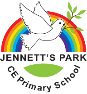 Vacancy for Class and Additional Teacher posts for September start. Pay range: Paid on existing Main or Upper scale depending on experience (reviewable upwards each year) + TLR 2 of £3,017 for suitable candidate for leading of suitable subject  Are you a wonderful teacher who makes a difference to all students? Can you inspire children? Are you a great Teacher? Are you a passionate practitioner with a genuine commitment to inclusive education and raising standards? If so we’d love to hear from you.  Jennett’s Park CE Primary School is a wonderful caring and supportive school within a distinctive Christian ethos. We aim to live life in all its fullness every single day.  We highly recommend visiting our school as once you visit you will love it as much as we do. We pride ourselves that our children live by our Rainbow Promise and love and respect each other and all the staff.We are looking to recruit both class and support Teachers to join our caring and supportive school community.  We want someone who will help us provide a supportive, stimulating environment and to share our high expectations of achievement for all our children. We have wonderful community of children, parents and staff. Support teachers will work across a year group(s) and be the additional intervention teachers to get the most from all students. We are looking for Teachers who:Demonstrate a clear understanding of what constitutes outstanding teaching and learningShows commitment to ensuring equality of opportunity for all learnersIs reflective, open to feedback and driven to be the bestIs a dedicated team playerDemonstrate optimism about children and expect the highest possible standards.We offer:A passionate, driven and successful school where you will feel well supported in your roleA robust induction processA school that is committed to ensuring that every child succeedsIndividualised professional development and career enhancement opportunitiesA comprehensive Wellbeing approachThe support of an experienced Senior Leadership Team.We would be very interested to talk to those candidates who would like to lead maths or computing. Would you like to be part of our team? Please see our attached Job description and Person specification.Closing Date : Tuesday 16th April Interviews Tuesday 23rd April APPLICATION METHODSafeguarding statement: Jennett’s Park CE Primary School is committed to safeguarding and promoting the welfare of children, young people and vulnerable adults and expect all staff and volunteers to share this commitment. Enhanced DBS will be sought. We particularly welcome applicants form underrepresented groups including ethnicity , gender, transgender, age , disability, sexual orientation or religion. We reserve the right to shortlist and close the interview process early for the right candidate. Application packs are available by emailing secretary@jennetts.bonitas.org.uk . Please return your completed application form to:  secretary@jennetts.bonitas.org.uk